УНИВЕРЗИТЕТ У НОВОМ САДУ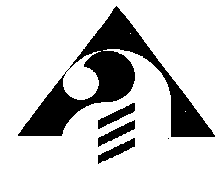 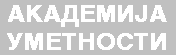 Нови Сад,  Ђуре Јакшића бр. 7  тел: 021/422-177факс: 021/420-187број жиро рачуна: 840-1451666-42www.akademja.uns.ac.rs  ИНФОРМАТОРО ПРОГРАМСКИМ САДРЖАЈИМА ПРИЈЕМНИХ ИСПИТА   за упис студената надокторске академске студије уметностиНА ДEПАРТМАНУ  ЛИКОВНИХ  УМЕТНОСТИшколске 2016/2017. годинеНови Сад,  2016. год.             Академија  уметности  је високошколска образовна уметничка и научна институција која изводи студије првог степена – основне академске студије, студије другог степена – мастер академске, специјалистичке студије и студије трећег степена – докторске академске студије из области музичке, ликовних, примењених, драмских уметности и друштвено хуманистичких наука. 	Академија остварује студије у складу са правилима студирања заснованим на европском систему преноса и акумулације бодова (ЕСПБ бодови).            Докторске академске студије имају 180 ЕСПБ бодова што одговара периоду од три школске године или шест семестара студирања, што је утврђено студијским програмом. ОПШТИ  УСЛОВИ            У прву годину докторских студија из области ликовних и примењених уметности, студијски програми докторских академских студија Ликовне уметности, може се уписати лице које положи пријемни испит.           Пријемном испиту могу приступити лица која имају:завршене одговарајуће мастер академске студије са остварених најмање 300 ЕСПБ бодова и просечну оцену најмање 8,00 уписану и у дипломи  основних академским студија и дипломи мастер академских студија илиакадемски назив магистра наука, односно магистра уметности.(2) У прву годину докторских студија из области друштвено хуманистичких наука  може се уписати лице које положи пријемни испит. Пријемном испиту могу приступити лица која имају:  завршене одговарајуће мастер академске студије са најмање 300 ЕСПБ бодова и просечну оцену најмање 8,00 уписану  и у дипломи  основних академским студија и дипломи мастер академских студија илиакадемски назив магистра наука, односно магистра уметности.           Поред наведених општих услова, пријемном испиту могу приступити лица која испуњавају следеће услове по појединим модулима студијског програма докторских академских студија Ликовне уметности: Модул Цртање: претодно завршени нивои академских студија академије уметности и уметничких факултета;Модул Сликање: претходно завршени нивои академских студија, из стручно уметничке области Сликарства или неки сродан студијски програм у оквиру кога је  кандидат имао наставу из сликарских предмета;Модул Вајање: претходно завршени нивои академских студија, из стручно уметничке области  Вајање, или неки сродан студијски програм у оквиру кога је кандидат имао наставу из вајарских предметаМодул Графика: претходно завршени нивои академских студија из стручно уметничке области Графике или неки сродан студијски програм у оквиру кога је кандидат имао наставу из графичких предмета;Модул Нови ликовни медији: претходно завршени нивои академских студија из стручно уметничке области  Нових ликовних медија или неки сродан студијски програм у оквиру кога је  кандидат имао наставу из предмета нових ликовних медија;Модул Фотографија: претходно завршени нивои академских студија из стручно уметничке области  Фотографије, или неки сродан студијски програм у оквиру кога је  кандидат имао наставу из фотографских предмета.           Уз пријаву кандидати предају Служби за студентска питања следећа документа:Попуњен пријавни лист у два примерка, Фотокопију дипломе или уверење о завршеном претходном школовању, Препис оцена са бодовима ЕСПБ (ако их има), Мотивационо писмо (500 речи), БиографијуОбјављене научне радове, или потврду да се научни рад налази у штампи, Доказ о знању једног светског језика.  ФОТОКОПИЈУ  ЛИЧНЕ  КАРТЕ (ОРИГИНАЛ СЕ ПОДНОСИ НА УВИД); у  случају чиповане личне карте потребно је доставити очитану личну карту; Две фотографије  (формат 4,5 х 3,5 цм)Доказ о уплати накнаде за пријемни испит              Додатна документација за стране држављане која се подноси приликом пријављивања кандидата: решење о извршеном признавању стране дипломе мастер академских студијадоказ о здравственом осигурањудоказ о познавању српског језикаСтудијски програм докторске студије Ликовне уметностиВредновање постигнутог успеха на претходно завршеним нивоима академских студија Успех кандидата на завршеним одговарајућих претходним нивоима академских студија одговарајућег усмерења,  вреднује се на следећи начин:2. Вредновање успеха постигнутог на пријемном испиту Пријемном испиту приступају кандидати са завршеним одговарајућим образовањем:1.завршене одговарајуће мастер академске студије са остварених најмање 300 ЕСПБ бодова и просечну оцену најмање 8,00 уписану и у дипломи  основних академским студија и дипломи мастер академских студија или2. академски назив магистра наука, односно магистра уметностиПријемни испити се полажу у октобарском конкурсном року. Пријемни испит представља јединствену целину. Кандидат је дужан да седам дана пре изласка на пријемни испит достави комисији на увид:      - Портфолио (радови из области ликовне уметности – презентација рада, фото,          видео, цд...)      - Биографске податке и податке о излагачкој активности – уметничко стручне              референце (документовано у виду фотокопија, на ЦД – у или са релевантним              веб линковима)      - Мотивационо писмо (500 речи) са назнаком ментора      Пријемни испит се реализује са кандидатима који су испунили претходне        услове. Испитну Комисију чине најмање пет наставника из области ликовне уметности. Испит се одвија у форми интервјуа са кандидатом, где је кандидат дужан да пред комисијом презентује досадашњи рад  и одговори на питања комисије.Пријемни испит се вреднује до 50 бодова.Укупан број бодова које кандидат остварује на пријемном испиту изражава се као просечан број бодова којим су кандидата оценили сви чланови комисије појединачно.Кандидат који на пријемном испиту не оствари укупно више од 30 бодова није положио пријемни испит и не стиче право рангирања и уписа.ПРИЈЕМНИ  ИСПИТ  ЗА  УПИС  НА  ДОКТОРСКЕ  АКАДЕМСКЕ СТУДИЈЕУ ШКОЛСКУ  2016/17. годину - ЛИКОВНЕ УМЕТНОСТИ Студијски програм  докторских академских студија  Ликовне уметности:На  пријемни  испит  потребно је донети  следеће :ДАТУМИ ЗА ПОДНОШЕЊЕ ПРИЈАВА НА КОНКУРС И ОДРЖАВАЊЕ  ПРИЈЕМНИХ ИСПИТА НА ДEПАРТМАНУ  ЛИКОВНИХ  УМЕТНОСТИБИЋЕ ОБЈАВЉЕНИ НА У КОНКУРСУ ЗА УПИС СТУДЕНАТА НА ДОКТОРСКЕ СТУДИЈЕ УМЕТНОСТИ НА САЈТУ УНИВЕРЗИТЕТА У НОВОМ САДУ И САЈТУ АКАДЕМИЈЕ УМЕТНОСТИНапоменЕ:	1. Кандидати   су   обавезни   да   прикажу   личну   карту   ради  идентификације за време полагања испита.2. Уношење мобилних телефона и помоћних уређаја у просторије где се полаже  испит, најстрожије је забрањено.3. Кандидати који не положе пријемни испит дужни су да  подигну своја документа у року од 5 дана по објављивању резултата конкурса.Фотокопије докумената се не враћају.РАНГ ЛИСТАПраво рангирања ради уписа стиче кандидат који је положио пријемни испит.Рангирање се врши на основу укупног броја бодова оставрених на пријемном испиту и броја бодова остварених по основу просечне оцене на претходно завршеним  нивоима академских студија.Ранг листа кандидата који су положили пријемни испит и стекли право уписа објављује се на огласним таблама Академије и на веб сајту Академије.Кандидати који нису положили пријемни испит не стичу право рангирања и уписа.Упис кандидата врши се на основу редоследа утврђеног на ранг листи и у року објављеном у Конкурсу за упис студената у прву годину докторских академских студија.Учесник конкурса за упис може поднети приговор на регуларност конкурса, регуларност испита, редослед кандидата за упис на докторске академске студије  у року од 24 часа од дана објављивања ранг листе на огласним таблама Академије.Приговор се подноси декану Академије.По приговору учесника конкурса декан доноси решење у року од три дана од дана пријема приговора.Учесник конкурса може у року од 24 часа од дана пријема решења из претходне тачке поднети жалбу Наставно уметничком научном већу Академије.Наставно уметничко научно веће Академије решава по жалби у року од три дана од дана њеног пријема.Одлука Наставно уметничког научног већа Академије је коначна.Просечна оценаБрој  бодова1.10,00502.9,99 -  9,50403.9,49 -  9,00304.8,99 – 8,50205.8,49–8,00                    10ЛИКОВНЕ УМЕТНОСТИПортфолио (штампана или електронска верзија) са избором најбољих радова из области ликовне уметности;Мотивационо писмо (500 речи) са назнаком ментора;Биографију са наведеним уметничко стручним референцама(изабране репрезентативне референце - документовано у видуфотокопија, на ЦД – у или са релевантним веб линковима).Интервју са кандидатом ће се обавити у току пријемног испита